Plan for uke 45 og 46, 4.trinn 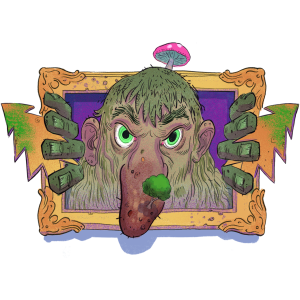 Lekser uke 45  Lekser uke 45  Lekser uke 45  FagFerdig tilNorsk4a: Skrivelekse. Følge instruksjoner i skrivelekseboka.4b; Lese/skrivelekseTirsdag EngelskLes og øv på skuespillet.Ta med kostymer og ting vi kan bruke til skuespillet om dere har.4b: Lese/skrivelekse.Tirsdag A Onsdag BNorsk4a: Skrivelekse.4b: Lese/skrivelekseOnsdagNorskMatte4a: Skrivelekse.4b: Lese/skrivelekse.Ark, gangetabellen.TorsdagNorsk4b: Lese/skrivelekse.FredagLekser uke 46  Lekser uke 46  Lekser uke 46  FagFerdig tilNorsk4a: Skrivelekse. Følge instruksjoner i skrivelekseboka.4b:Lese/skrivelekseTirsdag EngelskLes og øv på dine replikker. Du skal kunne de utenat til forestilling. Ta med kostymer og rekvisitter om du har.4b: Lese/skrivelekseTirsdag AOnsdag BNorsk4a: Skrivelekse.4b: Lese/skrivelekseOnsdagNorsk Matte4a: Skrivelekse.4b: Lese/skrivelekseArk, gangetabellen.TorsdagNorsk4b: Lese/skrivelekse.FredagInformasjon-4A: Skuespill torsdag 15.nov kl 18.-Øve på gangetabellen.-Fortsett å øve på klokka hjemme, både digital og analog.-Fra uke 46 skal B-klassen på badet fem uker fremover. -A-klassen har vanlig gym. Husk gymutstyr.-Eli blir sykemeldt etter en operasjon i desember og må derfor være ferdig med alle utviklingssamtaler i november. Da er det fint om alle kan være raske med å melde seg på samtaletid.B-klassen har lese/skrivelekse hver dag som betyr lese i minst 20 min. hver dag, registrere på leseloggen og Norli Junior og skrive en bokanmeldelse som skal være ferdig til torsdag.Arbeid på skolen uke 45 og 46Arbeid på skolen uke 45 og 46Arbeid på skolen uke 45 og 46FagTema/målBøker, aktiviteter og oppgaver på skolenOlweusKRLEPsykologisk selvhjelp.Besøk av helsesøster.NorskTema: Fortell, fortell!-Kunne fortelle hvem Asbjørnsen og Moe var.-Kunne forklare hva som kjennetegner et eventyr.-Skrive et kort eventyr med typiske kjennetegn.-Vite at en stum lyd, er en lyd vi skriver, men ikke hører.-Vite hvordan en bruker stavekontroll og ordliste for å skrive riktig.Salto lesebok og arbeidsbok:Kapittel “Fortell, fortell!”.Nettressurser.i-Pad.Matema-tikkKap.3. Multiplikasjon og divisjon.-Kunne multiplisere i praktiske  sammenhenger med 6-til 9-gangen.-Kunne den lille multiplikasjonstabellen.-Dividere på tallene fra 6 til 9, også i praktiske sammenhenger.   -Dividere med rest.Matemagisk 4A.Gangetester.Nettressurser.EngelskVi øver på engelsk skuespill. A-klassen skal vise det for en annen klasse på skolen, og B-klassen for foreldrene. Elevene trenger å kunne replikkene sine utenat. Ta med kostymer og ting vi kan bruke på skolen.Natur og samfunnDinosaurer. -Kunne navn på tidsepokene og navn på noen dinosaurer.-Beskrive utdødde dyrearter og hvordan de levde.-forklare hva en paleontolog og fossiler er.Holde framføring. Lage utstilling.MusikkØve til Sangling : En stjerne skinner i natt.Framføre sang i samhandling med andre.GymSvømming på badet. Stafetter, styrkesirkel og leker.Kunst og håndverk-Minecraft: Prosjekt med klosser og lim.-Dinosaur. Kunne fakta om dinosauren de syr. Presentere bildet.-Fuglekasse.-Lage et felles landskap i gruppe.-Tekstil. Sy et bilde.